附件2中国粮油学会团体标准实施方案标准名称：《                 》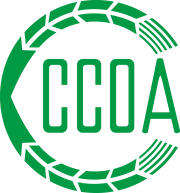 中国粮油学会年    月一、基本信息注：1.一致性程度说明参见GB/T1.2-2020《标准化工作导则 第2部分：以ISO/IEC标准化文件为基础的标准化文件起草规则》。其中，等同采用，指技术内容及文本结构相同，没有或仅有编辑性修改；修改采用，存在技术性差异，且差异及产生的原因被清楚地说明，文本结构有变化且有清楚的比较；非等效采用，技术内容和文本结构不同，且在标准中没有被清楚地说明，或只保留了少量或不重要的国际标准条款；2.学会标准中涉及到专利，专利权人或者专利申请人应同意在公平、合理、无歧视基础上，免费许可任何组织或者个人在实施该项学会标准时实施其专利；3.标准编写规则应符合《标准化工作导则·第1部分：标准化文件的结构和起草规则》（GB/T 1.1-2020）的要求。二、编写单位信息及分工三、起草人员信息及分工注：1.每项标准应指定一名主编，一名联络员，由主编单位人员担任;2.编制过程中起草人员发生变化，需递交变更申请。四、时间进度安排和预算时间进度安排表编制经费预算总计        万元，其中：编制单位自筹        万元，其他        万元。注：项目进度安排原则上依据大纲约定时间执行，确因实际情况需要调整的，各阶段时间可互相调剂，但标准自立项至正式发布的周期为半年到一年。五、标准内容（一）标准编制目的（二）标准适用范围（三）标准框架结构注：框架结构应章节完整、层次清晰，依据《标准化工作导则 第1部分：标准化文件的结构和起草规则》（GB/T1.1-2020）的规定执行。六、项目主编/起草单位信息及盖章主编单位：参编单位：中文名称英文名称制定/修订□制定  □修订□制定  □修订被修订标准号采用国际标准□ 无 □ ISO  □ 其他（请具体说明）□ 无 □ ISO  □ 其他（请具体说明）一致性程度□等同□修改□非等效采标号采标名称标准类别□产品 □工程 □技术 □服务 □其他□产品 □工程 □技术 □服务 □其他□产品 □工程 □技术 □服务 □其他□产品 □工程 □技术 □服务 □其他特征名类别□标准 □规范 □规程 □指南 □导则 □规定 □其他□标准 □规范 □规程 □指南 □导则 □规定 □其他□标准 □规范 □规程 □指南 □导则 □规定 □其他□标准 □规范 □规程 □指南 □导则 □规定 □其他是否涉及专利□是  □否专利号及名称专利号及名称是否由地标或其他标转化□是  □否相关标准号及名称相关标准号及名称其他需要说明的情况序号类别单位名称分工1主编单位2参编单位3参编单位…………序号姓名单位职务/职称联系方式分工
（细化到节或条）1（主编）2（参编、联络员）3（参编）……序号阶段进度安排备注1标准起草     年   月 ～     年   月2征求意见    年   月 ～     年   月3审稿审查    年   月 ～     年   月4报批发布    年   月 ～     年   月项目主编/起草单位主要联系人联系电话邮箱项目主编/起草单位意见（签字、盖公章）年   月   日（签字、盖公章）年   月   日（签字、盖公章）年   月   日